แบบฟอร์ม 2 การติดตามช่วยชมเชียร์ ระหว่างพรรษา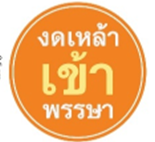 โครงการงดเหล้า บุหรี่ อบายมุข เข้าพรรษามหามงคล ปี 2565อำเภอ..................................ตำบล.............................. หมู่บ้าน............................... ผู้ติดตามช่วยชมเชียร์ คือ.........................................................ที่ชื่อ - นามสกุลบ้านเลขที่ความตั้งใจงดเหล้า/บุหรี่/อบายมุขผลการติดตามให้กำลังใจ ช่วยชมเชียร์ผลการติดตามให้กำลังใจ ช่วยชมเชียร์ผลการติดตามให้กำลังใจ ช่วยชมเชียร์สรุปผลการช่วยให้กำลังใจที่ชื่อ - นามสกุลบ้านเลขที่ความตั้งใจงดเหล้า/บุหรี่/อบายมุขครั้งที่ 1 วันที่.............ครั้งที่ 2 วันที่.............ครั้งที่ 3 วันที่..............สรุปผลการช่วยให้กำลังใจ